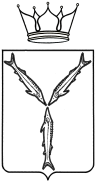 МИНИСТЕРСТВО ТРАНСПОРТА И ДОРОЖНОГО ХОЗЯЙСТВАСАРАТОВСКОЙ ОБЛАСТИ П Р И К А З                        от ___________№ ____________г. СаратовПРОЕКТ О внесении изменений в приказ министерства транспорта и дорожного хозяйства Саратовской области
от 24 апреля 2019 года № 01-01-12/98В соответствии с Положением, утвержденным постановлением Правительства Саратовской области от 22 апреля 2014 года № 246-П «Вопросы министерства транспорта и дорожного хозяйства Саратовской области»,  ПРИКАЗЫВАЮ:1. Внести в приказ министерства транспорта и дорожного хозяйства Саратовской области от 24 апреля 2019 года № 01-01-12/98 «Об утверждении административного регламента по предоставлению государственной услуги «Выдача специальных разрешений на движение по автомобильным дорогам общего пользования регионального или межмуниципального значения тяжеловесного и (или) крупногабаритного транспортного средства, в случае, если маршрут, часть маршрута тяжеловесного и (или) крупногабаритного транспортного средства проходят по автомобильным дорогам регионального или межмуниципального значения, участкам таких автомобильных дорог, по автомобильным дорогам местного значения, расположенным на территориях двух и более муниципальных образований (муниципальных районов, городских округов),  при условии, что маршрут указанного транспортного средства проходит в границах Саратовской области и маршрут, часть не проходят по автомобильным дорогам федерального значения, участкам таких автомобильных дорог» следующие изменения:в приложении:в разделе I: в пункте 1.1. после слов «предоставления государственных» дополнить словами «и муниципальных»;в пункте 1.3: часть вторую дополнить предложением следующего содержания «Учреждение имеет свой собственный сайт в информационно-телекоммуникационной сети Интернет»;в части третьей после слов «официальном сайте учреждения» дополнить словами «http://www.sarobldor.ru»;часть первую пункта 1.4 после слов «официальном сайте учреждения» дополнить словами «http://www.sarobldor.ru»;в разделе II:в пункте 2.4 слово «министерство» заменить словом «учреждение» в соответствующих падежах;в пункте 2.7:после слов «учреждение» дополнить словами «http://www.sarobldor.ru,»;дополнить предложением следующего содержания: «Учреждение обеспечивает размещение и актуализацию перечня нормативных правовых актов, регулирующих предоставления государственной услуги, в региональном реестре государственных и муниципальных услуг (функций) и на Едином портале государственных и муниципальных услуг (функций).»;в пункте 2.11:абзац третий дополнить предложением: «Заявитель вправе представить указанные документы и информацию в орган, предоставляющий государственную услугу, по собственной инициативе;»;в абзаце четвертом слова «в приеме документов, необходимых для предоставления государственной услуги либо» исключить;дополнить абзацем пятым следующего содержания:«предоставления на бумажном носителе документов и информации, электронные образцы которых ранее были заверены в соответствии с пунктом 7.2 части 1 статьи 16 Федерального закона «Об организации предоставления государственных услуг», за исключением случаев, если нанесение отметок на такие документы либо их изъятие является необходимым условием предоставления государственной услуги, и иных случаев, установленных федеральными законами.»;пункт 2.19 дополнить абзацем следующего содержания: «зал ожидания и приема граждан, а также места для заполнения запросов должны соответствовать комфортным условиям для заявителей, в том числе для лиц с ограниченными физическими возможностями. Залы ожидания и места для заполнения запросов о предоставлении государственной услуги оборудуются стульями, столами (стойками), обеспечиваются необходимыми образцами заполнения документов, канцелярскими принадлежностями.»;пункт 2.22 изложить в следующей редакции:«2.22 Государственная услуга не предоставляется по экстерриториальному принципу, предусмотренному частью 8.1 статьи 7 Федерального закона «Об организации предоставления государственных и муниципальных услуг».Государственная услуга не предоставляется в упреждающем (проактивном) режиме, предусмотренным частью 1 статьи 7.3 Федерального закона «Об организации предоставления государственных и муниципальных услуг».»;в разделе III:в пункте 3.28 слова «не превышающих 5 рабочих дней» заменить словами «в течение 5 рабочих дней»;в пункте 3.30 слова «не превышающих 5 рабочих дней» заменить словами «в течение 5 рабочих дней»;пункт 3.31 дополнить частью следующего содержания:«Способом фиксации результата выполнения административной процедуры является выдача заявителю исправленных документов или письменного уведомления об отсутствии ошибок.»; дополнить подразделом следующего содержания:«Варианты предоставления государственной услуги3.32. Различный порядок предоставления государственной услуги отдельным категориям заявителей, объединенных общими признаками, в том числе в отношении результата государственной услуги, за получением которой они обратились, не предусматривается. Государственная услуга предоставляется в едином порядке для всех категорий заявителей.»;в разделе V:пункт 5.1 изложить в следующей редакции:«5.1. Жалоба подается в письменной форме на бумажном носителе или в электронной форме с использованием федеральной государственной информационной системы, обеспечивающей процесс досудебного (внесудебного) обжалования решений и действий (бездействия), совершенных при предоставлении государственных и муниципальных услуг.Жалобы на решения и действия (бездействие) работников учреждения рассматриваются начальником учреждения.Жалобы на решения и действия (бездействие) начальника учреждения рассматриваются министерством транспорта и дорожного хозяйства Саратовской области.Жалобы на решения и действия (бездействие) должностных лиц, государственных гражданских служащих министерства транспорта и дорожного хозяйства Саратовской области рассматриваются министром транспорта и дорожного хозяйства Саратовской области.Жалобы на решения и действия (бездействие) министра транспорта и дорожного хозяйства Саратовской области подаются в Правительство Саратовской области.Жалоба на решения и действия (бездействие) министерства, учреждения их должностных лиц, государственного гражданского служащего может быть направлена по почте, электронной почтой, с использованием официального сайта министерства, учреждения, единого портала государственных и муниципальных услуг, портала федеральной государственной информационной системы, обеспечивающей процесс досудебного (внесудебного) обжалования решений действий (бездействия), совершенных при предоставлении государственных и муниципальных услуг органами, предоставляющими государственные и муниципальные услуги, их должностными лицами, государственными и муниципальными служащими, а также может быть принята при личном приеме заявителя.»;пункт 5.2 изложить в следующей редакции:«5.2. Информацию о порядке подачи и рассмотрения жалобы граждане могут получить: на официальном сайте учреждения;на Едином портале государственных и муниципальных услуг (функций);на информационных стендах учреждения;при личном обращении в учреждение.»;пункт 5.4 дополнить частью следующего содержания:«Учреждение обеспечивает размещение и актуализацию сведений в соответствующем разделе регионального реестра.».дополнить разделом VI следующего содержания:«VI. Особенности выполнения административных процедур (действий) в многофункциональных центрах предоставления государственных и муниципальных услуг6.1. Многофункциональные центры предоставления государственных и муниципальных услуг не участвуют в предоставлении государственной услуги.».2. Отделу регионального государственного дорожного надзора управления развития автомобильных дорог разместить приказ на официальном сайте министерства транспорта и дорожного хозяйства Саратовской области.3. Юридическому отделу направить копию настоящего приказа в Управление министерства юстиции Российской Федерации по Саратовской области в семидневный срок после дня первого официального опубликования, в прокуратуру Саратовской области в течение трех рабочих дней со дня подписания.4. Министерству информации и печати Саратовской области опубликовать настоящий приказ.5. Контроль за исполнением настоящего приказа возложит на первого заместителя министра.Министр                                                                                               А.В. Петаев